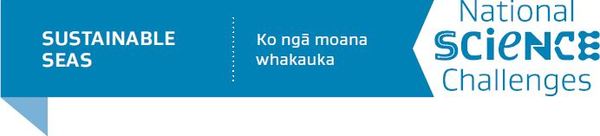 Innovation Fund Expression of Interest TemplateA. PROJECT TITLEInsert TitleB. PROJECT LEADERName, InstitutionPostal AddressEmail AddressTelephoneC. KEY TEAM MEMBERSName, InstitutionName, InstitutionD. DESCRIPTION OF PROJECTInclude key innovations and approaches, geographical area of research if relevant. No more than 500 words.E. AIM OF RESEARCH AND RELEVANCE TO CHALLENGE OBJECTIVENo more than 500 words. F. ALIGNED AND CO-FUNDINGInsert details.G. LENGTH OF PROPOSED PROJECTInsert details.H. FUNDING REQUESTED Insert details.I. IS THIS PROPOSAL BEING CONSIDERED BY ANOTHER FUNDING AGENCY YES / NO